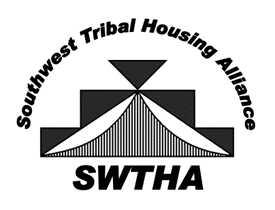 Southwest Tribal Housing AllianceP.O. Box 10572Albuquerque, NM 87184swtha.region8@gmail.comswtha.orgarizona – new mexico – west texas                                                               AMERIND RISK MANAGEMENT CORPORATIONANNUAL SCHOLARSHIP PROGRAM FUNDGUIDELINES FOR REGION VIIIEach of AMERIND Risk’s nine designated regions is allotted an equal amount of available scholarship funding in January of each year. Region VIII is comprised of subscribing members from the states of Arizona, New Mexico and West Texas. Each AMERIND region is given the option to oversee its own scholarship award process and determine the scholarship recipient. The number of scholarship awards will be dependent upon the amount of funding allotted to Region VIII each year. PURPOSE OF SCHOLARSHIP The goals of the scholarship grant are to assist in the education of American Indians and Alaskan Natives. The grant may be used for post-secondary or graduate level courses at an accredited educational institution for a course of study that will result in an accredited degree or vocational certification. PROCESS A scholarship committee comprised of at least three (3) separate Region VIII tribes shall review the scholarship applications annually and select scholarship recipients on the following criteria: A completed application received by the deadline dateThe applicant is a high school graduate or certified equivalent The applicant has been accepted by an accredited, post-secondary institution or other acceptable established accredited program The applicant is an enrolled Region VIII tribal member The applicant meets the required overall 2.5 GPA (4-point system) and based on a part/full time course load as evidenced by submitted official course/grade transcripts The applicant must submit an essay with the application on one or more of the following subjects: The needs, issues and concerns of his/her tribeExperience of American Indian tribal culture How he/she will contribute his or her knowledge, education, training experience to his/her community Specific interests in housing issues and how to increase awareness in their community Other specific issues and interests and why he/she is pursuing education toward those interestsLetters of reference from at least two individuals who are teachers, counselors and/or local tribal leaders, and who have personal acquaintance with, and can describe the applicant’s achievements. Applicant has not been awarded a scholarship from the Amerind Region VIII committee within the last three (3) years. AWARD DESIGN The determination of the applicant’s eligibility and the determination to award an eligible applicant is solely at the discretion of the three-member scholarship committee and the determination by the committee is final. The distribution of funding will be determined by the following: Freshman 	$750 			Sophomore 	$750 Junior 		$1000 			Senior 		$1000 Graduate 	$1250 SUBMISSION OF APPLICATION: All applications need to be submitted by the deadline of July 10, 2020, close of business. The Housing Authority/TDHE/Tribe will send all applications to:Lisa Manwell, Director (Region VIII AMERIND Representative)Jicarilla Apache Housing Authority			P.O. Box 486, Dulce, NM 87528If you have any questions, please contact Lisa Manwell at lgm@jaha1.org or (575) 759-3415.NOTIFICATION Presentation of the regional scholarship award(s) will be made at a Southwest Tribal Housing Alliance Tri-Annual Meeting, at swtha.org, and in newsletter announcement. 